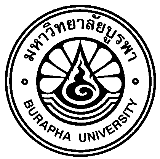 บัณฑิตวิทยาลัย  มหาวิทยาลัยบูรพาGraduate School, Burapha Universityเขียนที่มหาวิทยาลัยบูรพา/ Burapha University
วันที่ / Date............. เดือน / Month .............................พ.ศ. / Year……………เรื่อง   ขอคืนสภาพการเป็นนิสิต / Request For Being Resumed to Student Status
เรียน   ผู้ช่วยอธิการบดีฝ่ายทะเบียนและประมวลผลการศึกษา / Assistant to the President for Academic Affairs
ชื่อ/ Name……………………………………………………………………………………..….รหัสประจำตัว/ Student ID คณะ/ Faculty.......................................................................สาขาวิชา/ Major ……………………………………………………………..คณะ/วิทยาลัย / Faculty/College ................................................................................  ปริญญาโท/ Master program        ปริญญาเอก/ Doctoral program  แบบเต็มเวลา/ Full-time     แบบไม่เต็มเวลา/ Part-time       แผนการศึกษาแบบ / Plan od study …………………………                        มีความประสงค์ขอคืนสภาพการเป็นนิสิตในภาค (ฤดูร้อน, ต้น, ปลาย) ........................................................ ปีการศึกษา…………………I would like to request for being resumed to student status in a semester of ………………. Academic year…………….เนื่องจาก / Reasons………………………………………………………………………………………………………………………………………………………….………………………………………………………………………………………………………………………………………………………………………จึงเรียนมาเพื่อโปรดพิจารณาอนุมัติ
        ขอแสดงความนับถือ
ลายมือชื่อนิสิต / student’ signature................................................................................          อาจารย์ที่ปรึกษา/Advisor's Comment   เห็นชอบ / Agreed       ไม่เห็นชอบ / Not agreed        ลายมือชื่อ / Signature………………………..………        วันที่ / Date…………………………………………….….      คณบดีคณะ/วิทยาลัย/Dean of Faculty/College   เห็นชอบ / Agreed       ไม่เห็นชอบ / Not agreed        ลายมือชื่อ / Signature………………………..………        วันที่ / Date…………………………………………….….     คณบดีบัณฑิตวิทยาลัย/Dean of Graduate School  เห็นชอบ / Agreed       ไม่เห็นชอบ / Not agreed ลายมือชื่อ / Signature………………………………………..…วันที่ / Date……………………………………………………….…ผู้ช่วยอธิการบดีฝ่ายทะเบียนและประมวลผลการศึกษา  อนุมัติ / Approved     ไม่อนุมัติ / Disapprovedลายมือชื่อ / Signature…………..…………………..…         วันที่ / Date……………………………………………….…สำหรับเจ้าหน้าที่
( ) คืนสภาพแล้วตามใบเสร็จเล่มที่................................................ เลขที่............................ วันที่............................ ลงชื่อ..............................................สำหรับเจ้าหน้าที่
( ) คืนสภาพแล้วตามใบเสร็จเล่มที่................................................ เลขที่............................ วันที่............................ ลงชื่อ..............................................